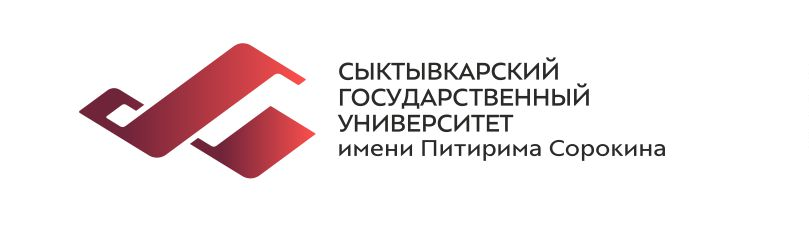 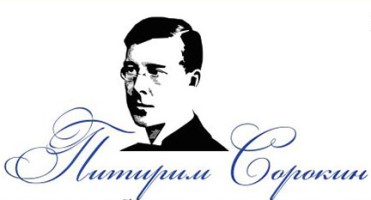 Информационное письмоФГБОУ ВО «СГУ им. Питирима Сорокина»Министерство национальной политики Республики КомиГБУ РК «Центр «Наследие» имени Питирима Сорокина»ФИЦ Коми НЦ УрО РАНприглашают принять участие в работе Международной научной конференции «Питирим Сорокин и парадигмы глобального развития XXI века», приуроченной к 135-летию со дня рождения Питирима Александровича Сорокина Конференция состоится на базе Сыктывкарского государственного университета имени Питирима Сорокина с 24 по 25 октября 2024 года.Для участия в конференции приглашаются: представители федеральных и региональных органов власти, представители российских и зарубежных деловых кругов, образовательных и научных учреждений и международных организаций. Основные направления работы конференции1. Научное наследие П. Сорокина и современная социологическая мысль России.2. Взгляды П. Сорокина на социальную мобильность и специфика социальных перемещений в современных обществах.3. Социальные конфликты в современном мире и гуманитарные практики по их предотвращению в контексте взглядов П. Сорокина.4. Культурологическое значение наследия Питирима Сорокина и социально-культурный портрет современности».Условия участияФорма участия – очная, онлайн-формат, заочная. При заочном участии в конференции обязательным является предоставление стендового доклада или видеозаписи выступления (не позднее 01 сентября 2024 г.).Всем докладчикам оформляется электронный сертификат участника. Сертификат высылается на указанный в заявке e-mail.При очном участии проезд до г. Сыктывкар, проживание и прочие расходы оплачиваются иногородними участниками самостоятельно или за счет направляющей стороны. Лицам, своевременно уведомившим организаторов о приезде, оказывается содействие в поиске гостиниц и размещении.Подача заявок, включение доклада в программу, публикация статейЭлектронная заявка для участия в конференции будет размещена на сайте университета https://syktsu.ru/anketa/sorokin-2023/ с 1 января 2024 года до 30 июня 2024 года. При подаче заявки необходимо подписать согласие на обработку персональных данных (приложение 1 к информационному письму). По итогам конференции планируется издание сборника материалов (статей, текстов выступлений), включая присвоение ему кодов ISBN, УДК и ББК, включение в базу РИНЦ. Возможность публикации статьи в сборнике предоставляется бесплатно.При направлении статьи необходимо заполнить и подписать в 2х экземплярах лицензионный договор и согласие для публикации (приложение 2 к информационному письму).Статьи направляются на электронный адрес opionid@syktsu.ru в срок до 01 сентября 2024 года.Контактные лица: Романчук Надежда Ивановна, тел. 8(8212)390-345, 89042383500, e-mail: dist@syktsu.ru Мазур Виктория Васильевна, тел. 8(8212)390-346, 89042707409, e-mail: opionid@syktsu.ru Формы и требования к оформлению статей 
для публикации в сборнике по итогам конференцииДля подготовки статьи должен использоваться текстовый редактор Microsoft Word и шрифт «Times New Roman». Максимальный объем статьи 8 страниц; минимальный – 6 страниц (от 16 до 20 тыс. печатных знаков).Размер страницы – А4, ориентация листа – книжная. Поля страницы: по 2 см с каждой стороны. Размер шрифта – 14 пт, междустрочный интервал – 1,5, абзацный отступ – 1 см.Форматирование выравниванием по ширине. При наборе текста не следует делать жесткий перенос слов с проставлением знака переноса.Встречающиеся в тексте условные обозначения и сокращения должны быть раскрыты при первом появлении их в тексте.Разделы и подразделы статьи нумеруются арабскими цифрами, выделяются полужирным шрифтом и на отдельную строку не выносятся.Таблицы, графики, схемы, диаграммы и рисунки встраиваются в текст. При этом таблицы должны иметь заголовок, размещаемый над табличным полем, а рисунки – подрисуночные подписи. При использовании нескольких таблиц или рисунков их нумерация обязательна. Рисунки, формулы, таблицы, графики и схемы должны быть сделаны в формате, позволяющем производить их редактирование и изменение конфигурации без дополнительного обращения к авторам. Названия рисунков и таблиц (а также информация в таблице) оформляется шрифтом «Times New Roman», размер – 13 (на кегль меньше основного текста), выравнивание – по центру, межстрочный интервал – одинарный. Графики и схемы не должны выходить за пределы указанных полей.Материал статьи должен быть изложен в следующей последовательности:Фамилии и инициалы авторов;Сведения об авторах (звание, должность, название организации);Заголовок (название статьи);Аннотация (объемом не более 10 строк, должна кратко излагать предмет статьи и основные содержащиеся в ней выводы);Ключевые слова (3-9 ключевых слов);Текст статьи;Пристатейный библиографический список.Все цитируемые, рассматриваемые и упоминаемые документы должны быть сведены автором в общий список, оформленный в виде затекстовых библиографических ссылок в конце статьи. Ссылка на источник в тексте дается в квадратных скобках, например [5, c. 45]. Список документов выстраивается в алфавитном порядке, сначала – литература на русском языке, затем – на других языках. Общие требования составления и оформления библиографических ссылок должны быть выдержаны в соответствии с правилами стандарта ГОСТ Р 7.0.05-2008 (см. образцы оформления).Монографии:Курсанов А. Л. Транспорт ассимилятов в растениях. М.: Наука, 1976. 647 с.  Статьи из книг: Лобанова О. И., Ходов Д. А. Фитотерапия аллергических дерматозов у детей // Лекарственные и ядовитые растения и их значение в педиатрии. М.: Наука, 1986. С. 74 – 77. Статьи из периодических изданий: Новосельская И. Л., Горовиц М. Б., Абубакиров Н. К. Фитоэкдизоны Serratula // Химия природ. соедин. 1975. № 3. С. 429 – 430. Авторефераты и диссертации: Березуцкий М. А. Антропогенная трансформация флоры южной части Приволжской возвышенности: автореф. дис. … д-ра биол. наук. Воронеж, 2000. 40 с. Материалы и тезисы конференций и совещаний:Стриганова Б. Р. Вклад почвообитающих животных в биодинамику степных почв // Биоресурсы и биоразнообразие экосистем Поволжья: прошлое, настоящее, будущее: материалы Междунар. совещ. / под ред. акад. Д. С. Павлова. Саратов: Изд-во Сарат. ун-та, 2005. С. 53 – 54.Электронная публикация в Интернете (после электронного адреса в круглых скобках приводят сведения о дате обращения к электронному сетевому ресурсу, указывая число, месяц и год):Экосистемные услуги – современные технологии // Экосистемные услуги / Ин-т проблем экологии и эволюции им. А. Н. Северцова РАН. М., 2012. URL: http://www.sevin.ru/ ecosys_services/ (дата обращения: 03.03.2012).Условия публикацииСборнику присваивается международный индекс ISBN, индексы ББК и УДК.Все статьи обязательно подлежат редактированию (литературному, научному и техническому).Редакционная комиссия сборника материалов конференции оставляет за собой право отказать в публикации авторам статей, не соответствующих уровню конференции.Осуществляется рассылка обязательных экземпляров (согласно ФЗ от 23 ноября 1994 года «Об обязательном экземпляре документов»).Приложение 1 к информационному письму о Международной научной конференции «Питирим Сорокин и парадигмы глобального развития XXI века» СОГЛАСИЕ НА ОБРАБОТКУ ПЕРСОНАЛЬНЫХ ДАННЫХ	Я,____________________________________________________________________________, паспорт серия________ № ________выдан «__» _________________ г. кем выдан___________________________________________________________________________,                                                                                                                                                                            зарегистрированной(го) по адресу: ____________________________________________________ даю федеральному государственному бюджетному образовательному учреждению высшего образования «Сыктывкарский государственный университет имени Питирима Сорокина», (ОГРН 1021100507230 ИНН 1101483236), зарегистрированному по адресу: Октябрьский пр-кт, д. 55, г. Сыктывкар, Республика Коми, 167001) (далее ‒ Оператор) согласие на обработку персональных данных. Цель обработки персональных данных:– обеспечение соблюдения требований законодательства Российской Федерации;– проведение Международной научной конференции «Питирим Сорокин и парадигмы глобального развития XXI века»;– публикация и тиражирование моей(их) работ, представленных на Международной научной конференции «Питирим Сорокин и парадигмы глобального развития XXI века».Перечень персональных данных, на обработку которых дается согласие:– Фамилия Имя Отчество;– страна;– место работы (учебы), должность;– ученая степень, звание;– адрес электронной почты;– контактный телефон;– почтовый адрес;– фото, видеосъёмка.Перечень действий с персональными данными, на совершение которых дается согласие, общее описание используемых оператором способов обработки персональных данныхОбработка указанных персональных данных будет осуществляться путем смешанной с применением следующих способов сбор, систематизацию, хранение, распространение, удаление, уничтожение, использование.Срок, в течение которого действует согласие субъекта персональных данных, а также способ его отзыва, если иное не установлено федеральным закономНастоящее согласие на обработку персональных данных действует на период проведения Международной научной конференции «Питирим Сорокин и парадигмы глобального развития XXI века» и может быть отозвано мной в любое время путем подачи оператору заявления в простой письменной форме.Персональные данные субъекта подлежат хранению в течение сроков, установленных законодательством Российской Федерации. Персональные данные уничтожаются: по достижению целей обработки персональных данных; при ликвидации или реорганизации оператора; на основании письменного обращения субъекта персональных данных с требованием о прекращении обработки его персональных данных._______________________________          __________            «___» ___________20__ г.               Фамилия Имя Отчество                                   подписьСОГЛАСИЕна обработку персональных данных,разрешенных субъектом персональных данных для распространенияЯ,______________________________________________________________________________                               Фамилия Имя Отчество субъекта персональных данных________________________________________________________________________________Контактная информация ___________________________________________________________________________ номер телефона, адрес электронной почты или почтовый адрес субъекта персональных данныхСГУ им. Питирима Сорокина, находящемуся по адресу: Октябрьский пр-кт, д. 55, г. Сыктывкар, Республика Коми, Северо-Западный федеральный округ, 167001, ИНН 1101483236, ОГРН 1021100507230. Сведения об информационных ресурсах оператора ‒ https://syktsu.ru; https://vk.com Цель (цели) обработки персональных данных ‒ проведение мероприятия Международной научной конференции «Питирим Сорокин и парадигмы глобального развития XXI века»; публикация и тиражирование моей(их) работ, представленных на Международной научной конференции «Питирим Сорокин и парадигмы глобального развития XXI века».Категории и перечень персональных данных, на обработку которых дается согласие субъекта персональных данных:Категории и перечень персональных данных, для обработки которых субъект персональных данных устанавливает условия и запреты, а также перечень устанавливаемых условий и запретов:«Передача персональных данных оператором неограниченному кругу лиц» с обязательным выбором одного из следующих значений (не запрещено; запрещено) __________________________________________________________________________«Обработка персональных данных неограниченным кругом лиц» с обязательным выбором одного из следующих значений (не запрещено; запрещено; не запрещено, с условиями) ___________________________________________________________________________.В случае выбора значения «не запрещено, с условиями» необходимо отобразить дополнительный список «Запрещаемые действия по обработке ПД» со следующими значениями с возможностью выбора нескольких значений (сбор; запись; систематизация; накопление; хранение; уточнение (обновление, изменение); извлечение; использование; передача (распространение, предоставление); обезличивание; блокирование) ______________________________________________________________________________________________________________________________________________________________________Условия, при которых полученные персональные данные могут передаваться оператором, осуществляющим обработку персональных данных, только по его внутренней сети, обеспечивающей доступ к информации лишь для строго определенных сотрудников, либо с использованием информационно-телекоммуникационных сетей, либо без передачи полученных персональных данных_____________________________________________________________________________________________________________________________________________________заполняется по желанию субъекта персональных данных____________________________________________________________________________________Срок действия согласия ‒ до достижения цели распространения. ______________________________   _____________                 «___» __________20__ г.              Фамилия Имя Отчество                        подписьПриложение 2 к информационному письму о Международной научной конференции «Питирим Сорокин и парадигмы глобального развития XXI века»ЛИЦЕНЗИОННЫЙ ДОГОВОР о предоставлении права использования 
Произведенияг. Сыктывкар          			 				«___»__________ 20__ г._______________________________________________________________________, (Ф.И.О. полностью)Именуемый(ая) в дальнейшем «Автор», с одной стороны, и Федеральное государственное бюджетное образовательное учреждение высшего образования «Сыктывкарский государственный университет имени Питирима Сорокина» (далее – «Лицензиат») в лице проректора по научной и инновационной деятельности Новиковой Натальи Николаевны, действующего на основании приказа от 01.09.2021 № 7/01-11, с другой стороны, далее совместно именуемые «Стороны», договорились о нижеследующем: 1. ПРЕДМЕТ ДОГОВОРА1.1. Автор безвозмездно предоставляет Лицензиату права на использование созданного творческим трудом Автора Произведения под рабочим названием _____________________________________________________________________________________________________________________________________________________________________________________________________________________объемом __________ страниц (формат А4, 14 кегль шрифта, через 1,5 интервала), для публикации в сборнике о Международной научной конференции «Питирим Сорокин и парадигмы глобального развития XXI века» в обусловленных настоящим Договором сроках.1.2. Настоящий Договор вступает в силу с момента его подписания обеими сторонами и действует в течение 5 (пяти) лет. Если за тридцать календарных дней до истечения срока действия настоящего договора Стороны в письменном виде не уведомили друг друга о его расторжении, настоящий договор автоматически пролонгируется на следующие 5 (пять) лет.1.3. Лицензиат получает право использовать предоставленные неисключительные права способами и в пределах, определенных настоящим Договором. 1.4. Автор передает Лицензиату оригинал Произведения в печатном и электронном виде в соответствии с требованиями, установленными Издательским центром ФГБОУ ВО «СГУ им. Питирима Сорокина» и прописанными в Положении об издательской деятельности ФГБОУ ВО «СГУ им. Питирима Сорокина». 1.5. Автор гарантирует наличие у него предоставляемых по настоящему Договору авторских прав на Произведение. 1.6. Автор дает согласие на обработку персональных данных.2. ПРАВА И ОБЯЗАННОСТИ СТОРОН2.1. По настоящему Договору Автор безвозмездно предоставляет Лицензиату следующие неисключительные права: 2.1.1. право на воспроизведение и распространение Произведения путем: изготовления экземпляров произведения, записи в память ЭВМ, опубликования; 2.1.2. право на перевод Произведения на иностранные языки; 2.1.3. право на доведение Произведения до всеобщего сведения посредством перевода ее в электронную форму и размещения в компьютерных сетях, в том числе в сети Интернет; 2.1.4. право на заключение договоров на передачу вышеперечисленных прав иным лицам. 2.2. Автор сохраняет за собой право использовать самостоятельно или предоставлять аналогичные права на использование Произведения третьим лицам. 2.3. Лицензиат не берет на себя обязательство по предоставлению Автору отчетов об использовании Произведения. 2.4. Лицензиат вправе без согласования с Автором внести в Произведение редакционную правку без искажения смысла. 2.5. Лицензиат вправе направить Произведение третьим лицам для рецензирования. 2.6. Лицензиат вправе самостоятельно решать вопросы, связанные с полиграфическим оформлением и размещением Произведения в электронных библиотеках, международных и российских базах данных. 2.7. Лицензиат вправе использовать Произведения на территории всего мира. 2.8. Лицензиат вправе расторгнуть настоящий Договор в случае, если установит, что на момент заключения Автор не обладал вышеперечисленными правами на предмет Договора. 3. ПРОЧИЕ УСЛОВИЯ3.1. Настоящий договор вступает в силу с момента подписания Сторонами и действует в течение всего срока действия лицензии на статью, указанного в пункте 1.2 настоящего Договора. 3.2. Во всем, что не предусмотрено настоящим Договором, Стороны руководствуются действующим законодательством Российской Федерации. 3.3. Все уведомления и сообщения должны направляться в письменной форме. 4. АДРЕСА И РЕКВИЗИТЫ СТОРОНАвтор: Адрес регистрации по месту жительства:________________________________________________________________________________________________________________________________________________Почтовый адрес:____________________________________________________________________________________________________________________________________________________Паспорт: серия _______ номер ____________ кем и когда выдан _____________________________________________________________________________________________________________________________________________________________________________Лицензиат: Федеральное государственное бюджетное образовательное учреждение высшего образования «Сыктывкарский государственный университет имени Питирима Сорокина». Юридический/ почтовый адрес: 167001, Северо-Западный федеральный округ, Республика Коми, г. Сыктывкар, Октябрьский пр., 55.ПОДПИСИ СТОРОНАвтор: _______________ 				Лицензиат: ______________________Схема оформления материаловУДКНазвание статьиАвтор1, Соавтор21Место работы первого автора, городe-mail2Место работы соавтора, городe-mail[пустая строка]Аннотация.[пустая строка]Ключевые слова:[пустая строка]Текст, текст, текст, текст, текст, текст, текст, текст, текст [2]. Текст, текст, текст, текст.[пустая строка]Список цитируемых источниковИсточник а.Источник б.Категория персональных данныхПеречень персональных данных (при необходимости можно дополнить)Распространяется /не распространяется /распространяется по выбору субъектаПравовое основание (если распространяется)Персональные данныеФамилияРаспространяетсяст.6 Федеральный закон от 27.07.2006 № 152-ФЗ «О персональных данных»Персональные данныеИмя Распространяетсяст.6 Федеральный закон от 27.07.2006 № 152-ФЗ «О персональных данных»Персональные данныеОтчество (при наличии)Распространяетсяст.6 Федеральный закон от 27.07.2006 № 152-ФЗ «О персональных данных»Персональные данныеМесто работы (учебы), должностьРаспространяетсяст.6 Федеральный закон от 27.07.2006 № 152-ФЗ «О персональных данных»Персональные данныеУченая степень, званиеРаспространяетсяст.6 Федеральный закон от 27.07.2006 № 152-ФЗ «О персональных данных»Персональные данныеСтрана Распространяетсяст.6 Федеральный закон от 27.07.2006 № 152-ФЗ «О персональных данных»Персональные данныеЭлектронная почтаНе распространяется Персональные данныеКонтактный телефонНе распространяется Персональные данныеПочтовый адресНе распространяетсяБиометрические персональные данныефото, видеосъемкаРаспространяетсяст.6 Федеральный закон от 27.07.2006 № 152-ФЗ «О персональных данных»